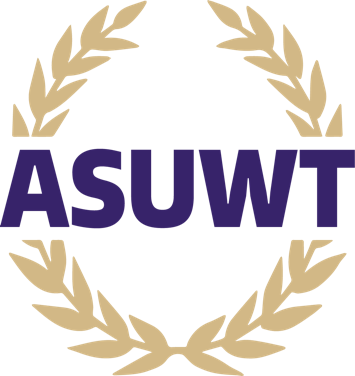 Student Technology Fee CommitteeOfficial MeetingDate & Time: 01/29/24Location: TPS 110 Zoom: https://washington.zoom.us/j/4917079050 @4:00pm- 5:00pmCall to OrderRoll CallApproval of the MinutesApproval of the AgendaOpen Public ForumUnfinished Business[Discussion] STFC By-Laws ARTILE VI: Annual Allocation Appeal[Discussion] STFC By-Laws ARTILE VII: Special Allocation Process[Discussion] STFC By-Laws ARTILE VIII: Special Allocation Appeal[Discussion] STFC By-Laws ARTILE IX: Duties of the Chair[Discussion] STFC By-Laws ARTILE X: Responsibilities of the Committee[Discussion] STFC By-Laws ARTILE XI: Limitations of the Committee[Discussion] STFC By-Laws ARTILE XII: Subcommittees of the STFC[Discussion] STFC By-Laws ARTILE XIII: Division of Responsibility[Discussion] STFC By-Laws ARTILE XIV: Uniform Access Committee[Discussion] STFC By-Laws ARTILE XV: Internal Accountability Policies[Discussion] STFC By-Laws ARTILE XVI: Policies and Procedures Amendment ProcessNew Business[Voting] STFC By-Laws ARTILE I: Purpose[Voting] STFC By-Laws ARTILE II: Membership[Voting] STFC By-Laws ARTILE III: Operations[Voting] STFC By-Laws ARTILE IV: Core Objectives for the STFC[Voting] STFC By-Laws ARTILE V: Annual Allocation ProcessCommittee UpdatesChair UpdatesAdjournmentPositionNameAttendanceDirector of Student Technology (Chair)Jayana EstacioVice ChairAssistantVoting MemberBuruk YimesgenVoting MemberQuienten MillerVoting MemberLwazi MabotaVoting MemberNavneet SinghVoting MemberLizzy McLamVoting MemberRevathi ChinitapalliVoting MemberKhobaib ZafarVoting MemberYujin JungCompliance OfficerConor LearyASUWT DirectorAlicia WhittenUWT Finance DepartmentMike RusselUWT Computer ServicesJoshua GibbsonVice Chancellor Information TechnologyPatrick Pow